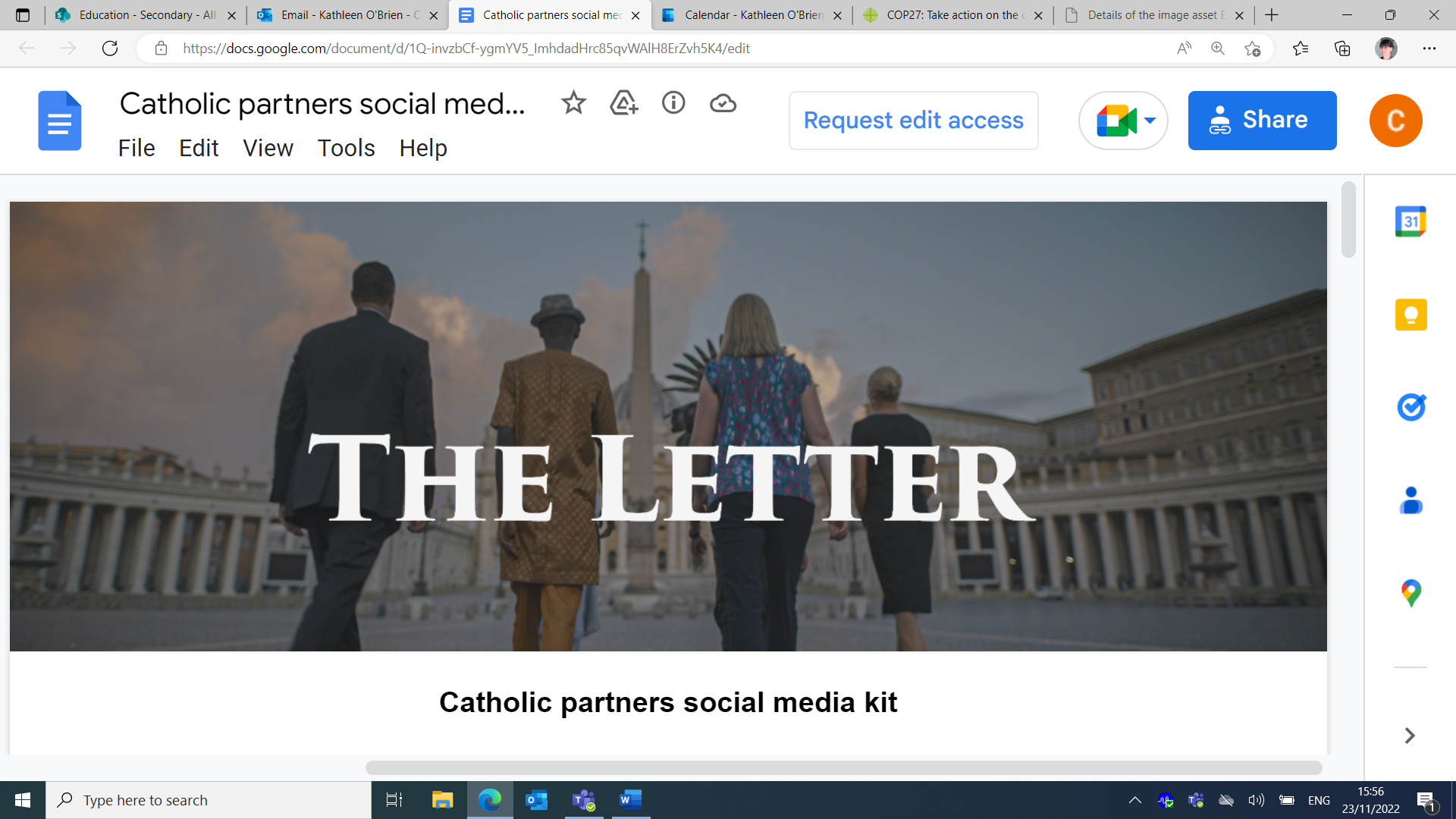 What is “The Letter”?The Letter is a dynamic new feature-length film by Laudato Si’ Movement in partnership with Off the Fence Productions. It was released in October 2022 in collaboration with the Vatican. It brings Pope Francis’ vision of integral ecology to life. The film follows individuals from around the world as they are invited to meet with Pope Francis to discuss how climate change is impacting on their lives and the steps they are taking to tackle it. Their journey is transformative.The Letter is free to view on Youtube: youtube.com/watch?v=Rps9bs85BII Using this resource in sixth formSixth form students concerned about the climate crisis will find this film both engaging and thought-provoking. It challenges the viewer to discover and explore connections between their own faith and care for our planet.The film is one hour and 20 minutes long, making it ideal for retreats. It could also be watched in sections over two or three RE lessons, followed by discussion. The questions below are a possible starting point.Discussion questionsThese questions could be used for personal reflection or group discussion:What made the most impression on you in the film? What sticks in your mind? How/where have you encountered the sacred? Where have you met God in nature? How can we make time and space to listen to those whose voices we do not usually hear? Where do you encounter people with different views from your own? In the film we are told “The Amazon depends on you.” We are also asked how we will care for our common home. What will you do and how do you think this care for the earth connects with your faith?  What signs of hope do you see in the film and/or in our world? Learn more and take actionYou can find further ways to support CAFOD’s work on tackling the climate crisis at cafod.org.uk/climate